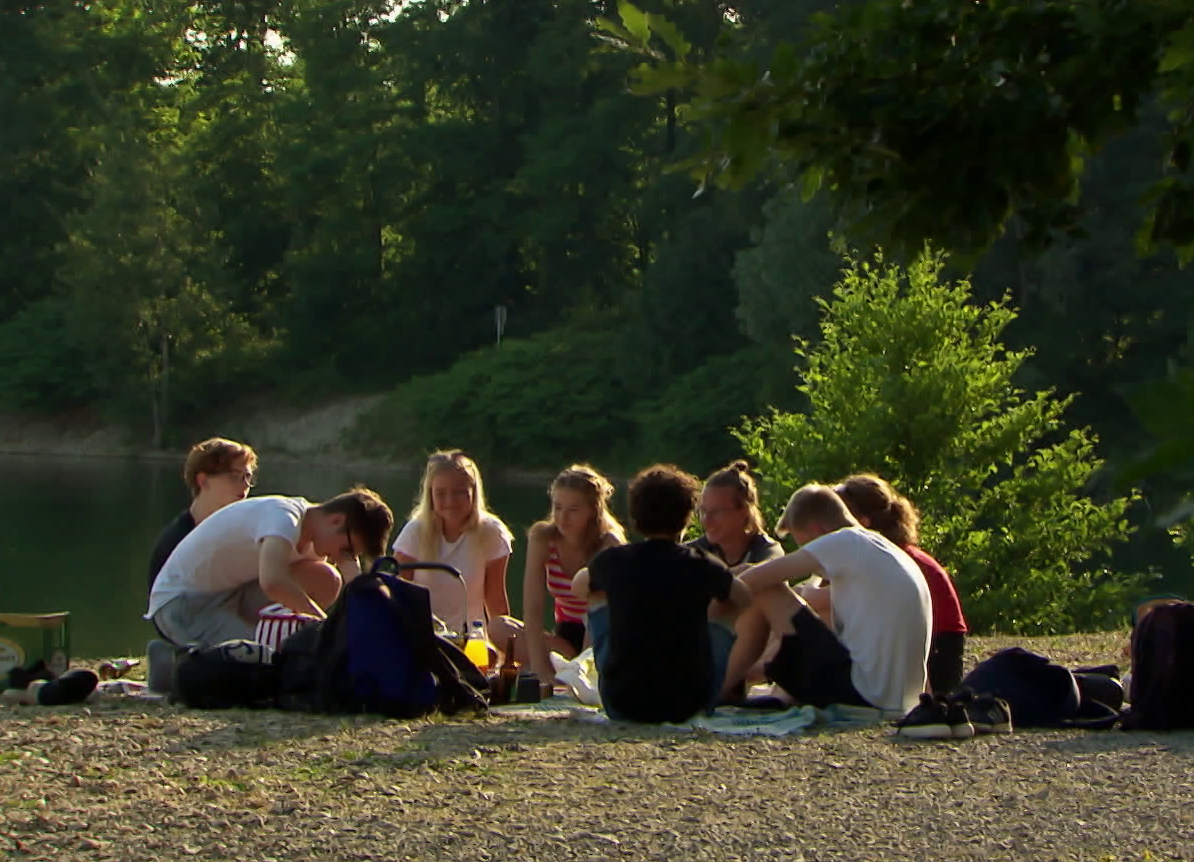 Die Finnin Jade verbringt ein Jahr an einer deutschen Schule und wohnt bei ihrer Gastfamilie in Baden-Württemberg.Kannst du dir ein Auslandsjahr auch für dich vorstellen? Arbeitsauftrag:1. Überlege und notiere dir Argumente für bzw. gegen ein Auslandsjahr.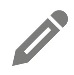 2. Diskutiere mit deinen Mitschülern, ob ein Auslandsjahr während der Schulzeit eine gute Idee wäre. 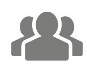 3. Fertige eine Liste mit Argumenten dafür und dagegen an. Bereite dich auf eine Diskussion vor.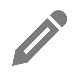 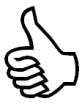 